INTERN PRIVACYBELEIDMevr. Drs B.A. Jansen, GZ-psycholoog/eerstelijnspsycholoog/kinder- en jeugdpsycholoogPsychologenpraktijk De WerfCastricummer Werf 1041901 RS  Castricumwww.ppdewerf.nlinfo@ppdewerf.nl06-22926959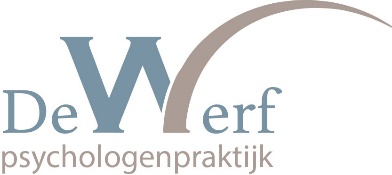 InleidingDit is het privacybeleid van B.A. Jansen, Psychologenpraktijk De Werf. Dit privacybeleid heeft betrekking op het verwerken van (bijzondere) persoonsgegevens in het kader van zowel de zorgverlening als de (interne) bedrijfsvoering van B.A. Jansen.B.A. Jansen is als zorgaanbieder verwerkingsverantwoordelijke. B.A. Jansen bepaalt het doel en de middelen voor de verwerking van persoonsgegevens. Dit document beschrijft de wijze waarop B.A. Jansen als verwerkingsverantwoordelijke met persoonsgegevens omgaat, zodat aan de vereisten van de Algemene verordening gegevensbescherming (‘AVG’) wordt voldaan. Aan bod komen de volgende onderwerpen:Actualisatie en controle naleving privacybeleid;Categorieën persoonsgegevens en doelen; Organisatorische en technische maatregelen / beveiliging;Informatieplicht;Verwerkingsregister;Verwerkers en ontvangers; Bewaartermijnen; Vooralsnog geen gegevensbeschermingseffectbeoordeling (DPIA);Doorgifte buiten de EU; Geen functionaris voor de gegevensbescherming;Beveiligingsincidenten; Rechten van betrokkenen. Actualisatie en controle naleving privacybeleid De verwerking van persoonsgegevens binnen Psychologenpraktijk De Werf in de persoon van B.A. Jansen dient in overeenstemming te blijven met de AVG en met elke verordening en wet- en regelgeving die de AVG aanvult, wijzigt of vervangt. Om die reden zal het privacybeleid periodiek worden geëvalueerd en zo nodig worden aangepast. Eveneens zal periodiek worden gecontroleerd of het privacybeleid door medewerkers en verwerkers van B.A. Jansen daadwerkelijk wordt nageleefd. Categorieën persoonsgegevens en verwerkingsdoelenB.A. Jansen verwerkt persoonsgegevens van de volgende categorieën personen:(potentiële) cliënten en ouders van (potentiële) minderjarige cliënten;bezoekers aan het praktijkpand van Psychologenpraktijk De Werf; bezoekers van www.ppdewerf.nl; deelnemers aan bijeenkomsten van B.A. Jansen;  zpp’ers; sollicitanten;alle overige personen, waaronder supervisanten die met B.A. Jansen contact opnemen of van wie B.A. Jansen persoonsgegevens verwerkt. (potentiële) cliëntenB.A. Jansen verwerkt persoonsgegevens van (potentiële) cliënten, ten behoeve van identificatie van de cliënt en de uitvoering van de behandelovereenkomst. Voor identificatie gaat het om naam, contact- en adresgegevens, geboortedatum en kenmerk van het identiteitsbewijs en BSN van de cliënt. Voor de uitvoering van de behandelovereenkomst gaat het ook om andere (bijzondere) persoonsgegevens, zoals medische gegevens. De opgenomen gegevens van een cliënt worden in het ICT-systeem van B.A. Jansen opgeslagen. bezoekers van www.ppdewerf.nlVerder worden persoonsgegevens gegenereerd als een bezoeker een contact- of ander webformulier op de website invult. Dit formulier is beveiligd. Die gegevens worden gebruikt voor het doel waarvoor het contact- of webformulier dient. Er wordt bij het aanmeldingsformulier alleen een telefoonnummer en emailadres gevraagd.zzp’ers B.A. Jansen verwerkt de persoonsgegevens van door haar ingeschakelde zzp’ers. B.A. Jansen vraagt zzp’ers niet om een kopie of scan van hun identiteitsbewijs te verstrekken. Wel zal in het kader van de vergewisplicht (Wkkgz) een onderzoek worden gedaan naar de geschiktheid van de zzp’er.sollicitantenVan personen die bij B.A. Jansen hebben gesolliciteerd, worden persoonsgegevens verwerkt, zoals contactgegevens en gegevens die zijn vermeld in de sollicitatiebrief en het cv. Deze gegevens worden verwerkt ter beoordeling van de geschiktheid van de kandidaat en om met een kandidaat contact te leggen. De gegevens worden bewaard tot maximaal 6 maanden na de sollicitatieprocedure. overige personenIn het kader van de behandeling, kan B.A. Jansen ook gebruikmaken van gegevens afkomstig van andere hulpverleners. Organisatorische en technische maatregelen / beveiligingUitgangspunt voor B.A. Jansen is dat niet meer persoonsgegevens worden verwerkt dan noodzakelijk is om het doel te bereiken waarvoor ze zijn verzameld, zowel intern als bij inschakeling van derde partijen. Voor beide gevallen heeft B.A. Jansen passende technische en organisatorische maatregelen getroffen om persoonsgegevens te beschermen tegen verlies of onrechtmatige verwerking. Interne maatregelen B.A. Jansen heeft de volgende interne technische en organisatorische maatregelen getroffen:het uitwisselen van vertrouwelijke informatie met andere zorgverleners dient (conform NEN 7510, NEN 7512 en NEN 7513) uitsluitend via een beveiligde verbinding (versleuteld mailverkeer, zoals zorgmail of ZIVVER) plaats te vinden. E-mailen met andere hulpverleners is alleen toegestaan voor algemene communicatie. Uitwisseling van vertrouwelijke informatie via (zakelijke of privé) e-mailaccounts van medewerkers of via applicaties als WhatsApp, Dropbox of WeTransfer is niet toegestaan; vertrouwelijke informatie dient uitsluitend te worden opgeslagen in het ICT-systeem van de praktijk dat voldoet aan NEN 7510, NEN 7512 en NEN 7513 en niet daarbuiten. Het is ook niet toegestaan vertrouwelijke informatie naar externe gegevensdragers te kopiëren, tenzij dit noodzakelijk is en deze gegevens zijn versleuteld; iedere medewerker draagt ervoor zorg dat zijn/haar wachtwoord voor het ICT-systeem van de praktijk voldoende sterk is en periodiek wordt gewijzigd; het is niet toegestaan apparatuur als laptops, tablets en mobiele telefoons onbeheerd buiten de praktijk achter te laten. Toegang tot dergelijke apparatuur dient te zijn afgeschermd met een wachtwoord; inloggegevens dienen vertrouwelijk te worden behandeld en dienen niet met derden te worden gedeeld. Uitsluitend in voorkomende gevallen mogen inloggegevens vertrouwelijk met een collega worden gedeeld, zoals in geval van waarneming tijdens verlof; bij (dagelijks) vertrek van de praktijk dient iedere medewerker zijn/haar desktop computer volledig uit te loggen, af te sluiten en eventuele papieren dossiers volledig en veilig op te bergen; het is niet toegestaan, zonder toestemming van B.A. Jansen, software te downloaden en/of om firewalls of virusscanners aan te passen of te verwijderen; een thuiscomputer van de zorgaanbieder zelf of van een medewerker waarmee verbinding wordt gemaakt met het netwerk van de praktijk (VPN-verbinding) dient te zijn voorzien van actieve wachtwoordbeveiliging, firewall en virusscanner. Veiligheidsupdates dienen tijdig te worden uitgevoerd. Er mag geen verbinding worden gelegd via openbare wifi-netwerken. Het is niet toegestaan vertrouwelijke informatie op de thuiscomputer op te slaan of om papieren dossiers of externe gegevensdragers (zoals een laptop, tablet of externe harde schijn) met vertrouwelijke informatie onbeheerd in een auto of elders buiten de praktijk achter te laten; bij vertrek van de praktijk dient iedere medewerker te controleren of er nog andere medewerkers in het pand aanwezig zijn. De laatst aanwezige medewerker zorgt ervoor dat alle ramen en deuren zijn gesloten. toegang tot het pand is alleen mogelijk met aan medewerkers verstrekte sleutels. Sleutels mogen niet aan derden worden afgegeven; medewerkers zijn contractueel verplicht tot geheimhouding.B.A. Jansen ziet toe op naleving van de hiervoor genoemde maatregelen. Steekproefsgewijs kunnen (proportionele) controles worden uitgevoerd. Als wordt vermoed dat maatregelen door een bepaalde (zzp)medewerker niet in acht worden genomen, kan worden overgegaan tot gerichte controles tegen de medewerker in kwestie. Na deze controle kan B.A. Jansen op basis van haar bevindingen besluiten tot het treffen van (arbeidsrechtelijke) maatregelen. VerwerkersMet verwerkers heeft B.A. Jansen afspraken gemaakt over de te nemen technische en organisatorische maatregelen. Op grond van de vastgestelde risico’s die de persoonsgegevens en de aard van de verwerking met zich meebrengen, is het gewenste beveiligingsniveau bepaald. Informatieplicht B.A. Jansen informeert betrokkenen over hoe met persoonsgegevens wordt omgegaan. Voor personen die niet aan Psychologenpraktijk De Werf zijn verbonden, is om die reden een extern privacystatement opgesteld. Dit privacystatement is op de website van Psychologenpraktijk De Werf gepubliceerd. VerwerkingsregisterHet verwerkingsregister is opgenomen in het ICT-systeem van de praktijk.  Verwerkers en ontvangersVerwerkersB.A. Jansen heeft verwerkerscontracten met Manage Ware Pro (softwareleverancier elektronisch cliënten dossier), gemeenten met wie B.A. Jansen een contract heeft ten behoeve van het leveren van gecontracteerde jeugdzorg, Dezignus ten behoeve van (het onderhoud van) de website www.ppdewerf.nl en Deijle en Veldt accountants.OntvangersB.A. Jansen verstrekt persoonsgegevens van betrokkenen aan derden wanneer dat noodzakelijk is in het kader van de uitvoering van de behandelovereenkomst, de uitvoering van een (arbeids)overeenkomst of in geval van een wettelijke verplichting. Daarbuiten worden geen persoonsgegevens aan derden verstrekt zonder voorafgaande uitdrukkelijke toestemming van de betrokkene.  BewaartermijnenB.A. Jansen vernietigt persoonsgegevens die niet langer noodzakelijk zijn voor het doel waarvoor ze zijn verzameld en tevens niet op grond van andere wetgeving bewaard moeten worden. De persoonsgegevens worden in dat geval verwijderd. B.A. Jansen hanteert in beginsel de volgende bewaartermijnen:medische gegevens: ten minste 15 jaar na het einde van de behandelovereenkomst; (financieel-)administratieve gegevens: 7 jaar na vastlegging van de gegevens; gegevens van medewerkers en zzp’ers, anders dan (financieel-)administratieve gegevens: 5 jaar na uitdiensttreding respectievelijk na het einde van de overeenkomst van opdracht; gegevens van sollicitanten: 6 maanden na afronding van de sollicitatieprocedure; bezoekers van de website en ontvangers van nieuwsbrieven: 5 jaar na het laatste bezoek aan de website respectievelijk na uitschrijving voor de nieuwsbrief, tenzij eerder bezwaar wordt gemaakt in welk geval tot vernietiging zal worden overgegaan.Vooralsnog geen gegevensbeschermingseffectbeoordeling (DPIA)Er vindt vooralsnog geen gegevensbescherminseffectbeoordeling (DPIA) plaats. Doorgifte buiten EER B.A. Jansen geeft in beginsel geen persoonsgegevens door aan landen buiten de Europese Economische Ruimte (EER). Indien dit toch noodzakelijk mocht zijn, draagt B.A. Jansen ervoor zorg dat de doorgifte alleen plaatsvindt als de Europese Commissie heeft aangegeven dat het betreffende land een passend beschermingsniveau biedt of als sprake is van passende waarborgen in de zin van de AVG. Geen functionaris voor de gegevensbeschermingB.A. Jansen heeft geen functionaris gegevensbescherming (FG) aangesteld aangezien geen sprake is van een grootschalige verwerking van bijzondere persoonsgegevens.BeveiligingsincidentenB.A. Jansen heeft passende technische en organisatorische maatregelen genomen die tot doel hebben de kans op verlies of onrechtmatige verwerking van persoonsgegevens zo veel mogelijk te beperken. Ondanks deze maatregelen bestaat de kans dat zich toch een incident met betrekking tot persoonsgegevens voordoet. Om ervoor te zorgen dat er zo snel mogelijk opgetreden kan worden om het incident te beëindigen en de schade zo veel mogelijk te beperken, dient als volgt te worden gehandeld. Bij elk incident met betrekking tot persoonsgegevens zal B.A. Jansen beoordelen:of sprake is van een incident dat betrekking heeft op (bijzondere) persoonsgegevens;welke maatregelen genomen moeten worden om het incident te beëindigen en de gevolgen te beperken;of inschakeling van een externe partij is benodigd om bij de oplossing van het incident te assisteren;of het incident aan de autoriteit persoonsgegevens (AP) dient te worden gemeld; of degenen op wie de persoonsgegevens betrekking hebben, over het incident dienen te worden ingelicht;welke maatregelen er genomen moeten worden om herhaling van het incident te voorkomen.B.A. Jansen documenteert alle inbreuken in verband met persoonsgegevens in het datalekkenregister.  Voor het geval dat een (potentieel) incident waarvan een door B.A. Jansen ingeschakelde verwerker eerder op de hoogte is geraakt, is in de verwerkersovereenkomst bepaald dat de verwerker B.A. Jansen  zo snel mogelijk bericht. Ook zijn er afspraken gemaakt over het oplossen van het incident en het verstrekken van nadere gegevens.Rechten van betrokkenen Rechten die een betrokkene volgens de AVG in zijn algemeenheid heeft, zijn het recht van inzage, het recht op rectificatie, het recht op het wissen van gegevens, het recht op beperking van de verwerking, het recht op overdraagbaarheid, het recht van bezwaar en het recht niet te worden onderworpen aan geautomatiseerde individuele besluitvorming. B.A. Jansen heeft zodanige technische maatregelen genomen dat aan een gerechtvaardigde uitoefening van deze rechten gevolg kan worden gegeven. Verzoeken van betrokkenen met betrekking tot persoonsgegevens worden door B.A. Jansen, praktijkhouder afgewikkeld. Verzoeken en de afhandeling daarvan worden opgeslagen in een afzonderlijke map in het ICT-systeem. Na ontvangst van een verzoek zal B.A. Jansen eerst de identiteit van de verzoeker vaststellen, aan de hand van naam, contact- en adresgegevens, identiteitsbewijs en geboortedatum. Nadat de identiteit van de verzoeker is vastgesteld, zal B.A. Jansen aan de verzoeker bevestigen dat er binnen één maand op het verzoek zal worden gereageerd. Als blijkt dat het verzoek complex is, kan deze termijn met maximaal twee maanden worden verlengd. Over verlenging van de termijn informeert B.A. Jansen de verzoeker binnen de eerste maand. B.A. Jansen stelt vast welk recht de verzoeker inroept en verzamelt in dat kader de benodigde gegevens. B.A. Jansen beoordeelt of aan het verzoek van de verzoeker kan worden voldaan, mede gelet op het beroepsgeheim en de wettelijke bewaarplicht. De behandelaar legt zijn bevindingen in een verslag vast. Het verslag wordt opgeslagen in een map van het ICT-systeem van de praktijk, dat speciaal voor het verzoek is aangelegd.In beginsel worden aan de verzoeker voor de behandeling van het verzoek geen kosten in rekening gebracht. Niettemin kan de verzoeker een redelijke vergoeding op basis van de administratieve kosten in rekening worden gebracht, bijvoorbeeld in geval van herhaalde (ongegronde) verzoeken of als meer dan één kopie van een dossier wordt verlangd. Als het verzoek wordt gehonoreerd en het verzoek heeft betrekking op rectificatie, wissen van gegevens of beperking van de verwerking, dienen ook de externe partijen die de persoonsgegevens hebben ontvangen van het verzoek in kennis te worden gesteld. B.A. Jansen stelt vast of daarvan sprake is en noteert de derde partijen in zijn verslag. Dergelijke kennisgevingen aan externe partijen laat B.A. Jansen achterwege als dit onmogelijk blijkt of onevenredig veel inspanning vergt. 